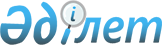 Об установлении квоты рабочих мест для инвалидов на 2023 год
					
			Утративший силу
			
			
		
					Постановление акимата Каркаралинского района Карагандинской области от 2 декабря 2022 года № 365. Отменено постановлением акимата Каркаралинского района Карагандинской области от 3 октября 2023 года № 267
      Сноска. Отменено постановлением акимата Каркаралинского района Карагандинской области от 03.10.2023 № 267 (вводится в действие со дня его первого официального опубликования).
      Примечание ИЗПИ!
      Настоящее постановление вводится в действие с 01.01.2023.
      В соответствии с Законом Республики Казахстан "О местном государственном управлении и самоуправлении в Республике Казахстан", подпунктом 1) статьи 31 Закона Республики Казахстан "О социальной защите инвалидов в Республике Казахстан", подпунктом 6) статьи 9 Закона Республики Казахстан "О занятости населения", приказом Министра здравоохранения и социального развития Республики Казахстан от 13 июня 2016 года № 498 "Об утверждении Правил квотирования рабочих мест для инвалидов" (зарегистрировано в Реестре государственной регистрации нормативных правовых актов № 14010) акимат Каркаралинского района ПОСТАНОВЛЯЕТ:
      1. Установить квоту рабочих мест для трудоустройства инвалидов на 2023 год в размере от 2% до 4% для организаций независимо от организационно-правовой формы и формы собственности в процентном выражении от списочной численности рабочих мест, без учета рабочих мест на тяжелых работах, работах с вредными, опасными условиями труда согласно приложению.
      2. Контроль за исполнением настоящего постановления возложить на курирующего заместителя акима района.
      3. Настоящее постановление вводится в действие с 01 января 2023 года. Перечень организаций для которых устанавливается квота рабочих мест для инвалидов
					© 2012. РГП на ПХВ «Институт законодательства и правовой информации Республики Казахстан» Министерства юстиции Республики Казахстан
				
      Аким Каркаралинского района

Е. Құсайын
Приложение
к постановлению акимата
Каркаралинского района
от "02" декабря 2022 года
№ 365
№
Наименование организации
Списочная численность работников
Размер квоты (% списочной численности работников)
Количество рабочих мест для инвалидов
1
Государственное учреждение "Отдел занятости и социальных программ Каркаралинского района"
63
2
1
2
Республиканское государственное учреждение "Каркаралинский государственный национальный природный парк"
121
3
1